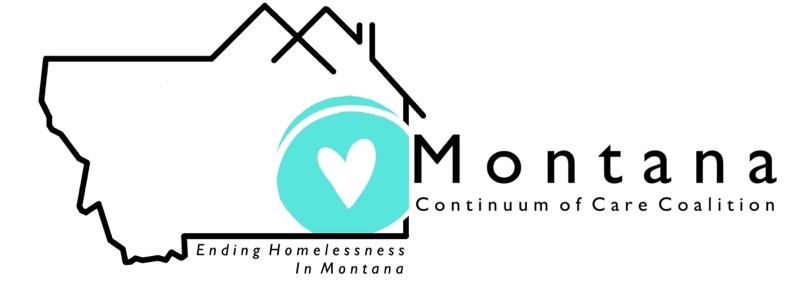 Montana Continuum of Care Supplemental ApplicationFY2023 Local CompetitionProject Name and Applicant Name MUST be listed as they appear in e-snapsA Supplemental Application MUST be submitted for each projectQuestion 1: DV Projects Only - Comparable Database and Client SafetyDescribe how your project improved the safety of your clients and how you used data or other information to track and document improved safety (suggested maximum of 200 words or less).  Question 2: Local CoC Participation and Community EngagementDid a representative(s) of the applicant agency participate in any of the following Local CoC or Community Planning activities: Local CoC Meetings/Community Planning Meetings CES Case Consultation Other (please describe): Question 3: Statewide CoC ParticipationDid a representative(s) of the applicant agency participate in any of the following Statewide CoC activities: Annual Meeting Standing Committee (HMIS Data, CES Local Leads/PIT, NOFO Planning, or Scorecard) Special Committee (Ad Hoc Governance Steering or MERA Response) Question 4: Needs and Gaps Analysis / Project PrioritizationDescribe what gap(s) in your local Needs and Gaps Assessment your project addresses and how the project addresses them (suggested maximum of 100 words or less).Question 5: Participant Engagement and EquityDescribe how your project authentically engages participants to continually improve program services and outcomes, address inequities in housing access within your service area, and integrate culturally specific or culturally responsive programming (suggested maximum of 250 words or less – see Attachment A for a sample answer).Optional Housing First AssessmentProjects can receive up to 5 Bonus PointsHousing First Assessment (Housing Projects Only - PSH, RRH and TH-RRH)Housing First projects are effective in assisting all subpopulations of people experiencing homelessness to access and sustain permanent stable housing. It has been demonstrated that projects can operate well and safely without requirements that prevent many people living on the streets and in the shelter system from entering and/or remaining in housing.Housing First Questions - 2 bonus points availableAll housing project applicants may answer the following questions related to the proposed project’s eligibility criteria and project rules.Low Barrier Access:Does the project require clients to pass a background screening prior to project entry (excluding sexual offender/predator check)?Yes  No  Does the project prohibit all persons with specified criminal convictions on a blanket basis to be excluded from admission (excluding registered sexual offenders)?Yes  No  Does the project require participants to be clean and sober for a specified period prior to project entry as a condition for admission?Yes  No  Does the project serve individuals and families regardless of sexual orientation, family composition, or marital status? Yes  No  Does the project serve and house transgender individuals according to the gender they identify? Yes  No  Does the project expedite the admission process including aiding in assembling necessary documents in order to support the application for admission and using person-centered and flexible processes for admission to the project?Yes  No  Housing Retention:Does the project terminate participants for failure to participate in treatment or support services including case management?Yes  No  Does the project terminate participants solely for engaging in substance use?Yes  No  Does the project require participants to obtain income as a condition of remaining in the project?Yes  No  Does the project make all efforts to avoid discharging participants into homelessness including referral back to coordinated entry for those who cannot remain in the project?Yes  No  Are project participants held to standards/behaviors not found in mainstream leases (such as not being allowed visitors, curfews, required to do chores, or not being allowed to have alcoholic beverages in their unit)?Yes  No  Participant Engagement:Does the project provide participant choice in accessing services and are efforts made to connect participants to community-based services?Yes  No  Does the project provide regular opportunities for program participants to provide input on project policies and operationsYes  No  Are project staff trained in clinical and non-clinical strategies to support participant engagement including harm reduction, motivational interviewing, and trauma informed approaches?Yes  No  Housing First Narrative - up to 3 points availablePlease provide an overall description of how this project utilizes a housing first approach. This response will be scored based on how the project design is with aligned with Housing First Principles including: Client participation in services is not a prerequisite for housing placement; Few, if any, programmatic requirements for entry into housing (e.g. sobriety, minimum income threshold); Services are provided as per client’s choice and discretion. (Suggested maximum of 250 words or less).Project NameProject Applicant